May 22, 2020 - Rotary Club of North Scarborough -  Non Perishables to Schools  ‘Petro-Canada 90TheQueensway’ donated a large quantity of non-perishables to The Precious Blood Catholic Elementary School Community with the help of the Rotary Club of North Scarborough as their way of showing care during Covid19. We have long taken this dear school under our wing to assist as we can including their Breakfast Programme (also contributed to quite recently by Petro-Canada Team 307) , Buddy Bench installation and pizza lunches of a Friday.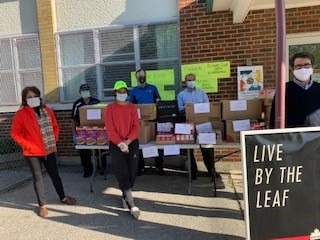 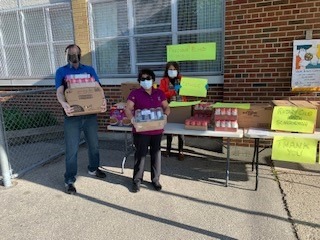 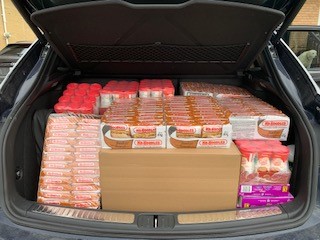 